Publicado en Barcelona el 10/09/2019 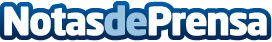 YouCheck, el "Linkedin" de los periodistasLos periodistas están utilizando una nueva red social en la que buscan fuentes y encuentran historias. Además, la plataforma contribuye a luchar contra la desinformación en la era digitalDatos de contacto:Lorenzo Marini644381389Nota de prensa publicada en: https://www.notasdeprensa.es/youcheck-el-linkedin-de-los-periodistas Categorias: Telecomunicaciones Comunicación E-Commerce http://www.notasdeprensa.es